Supplementary MaterialsIn this document the we present some factual results of the experiment (Tables S1 and S2) and of their mathematical analysis (Figures S1-S6) which are not included in the body of the paper “Combined Subchronic Toxicity of Aluminum (III), Titanium (IV) and Silicon (IV) Oxide Nanoparticles and Its Alleviation with a Complex of Bioprotectors” (by Ilzira A. Minigalieva et al.) for the sake of making it more concise but can give additional foundation for,  and illustration of the postulates  discussed in that paper. Therefore here we refrain from repeating the same discussion but still explain inferences from each isobologram in Figires’ legends.Table S1. Whole entity of measured Functional and Biochemical Indices of Rat Organism Status after 18 (during 6 Weeks) Intraperitoneal Injections of Suspensions of Various МеO-NP Species Administered Individually or in Binary Combinations (x ± s.e.).Note: The asterisk * designates the values which are statistically significantly different from the respective control ones, and the superscript numbers those statistically significantly different from the corresponding groups denoted with a corresponding number (p<0.05 by ANOVA test)Table S2. Whole entity of measured Functional and Biochemical Indices of Rat Organism Status after 18 (during 6 weeks) Repeated Intraperitoneal Injections of Suspensions of Various МеО-NP Species Administered in Binary and Ternary Combinations (x  ±  s.e.).Note: The asterisk * designates the values which are statistically significantly different from the control ones, and the superscript numbers mark the values which are statistically significantly different from the corresponding values of the groups denoted with a corresponding number (p<0.05 by ANOVA test)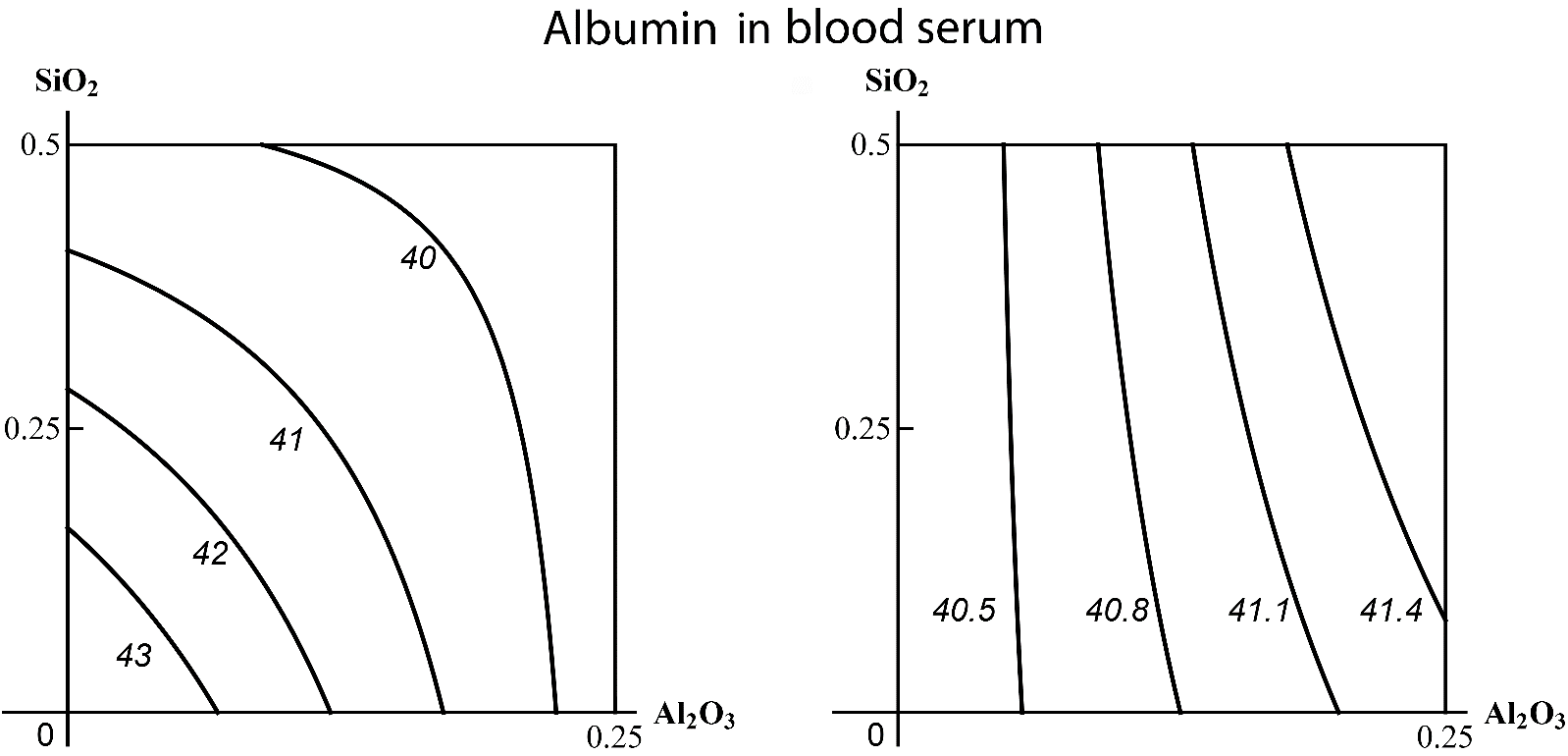 Figure S1. An example of three-factor toxicity falling into class “В”: (а) a unidirectional (subadditive) action of SiO2-NP + Al2O3-NP in the absence of a third factor on the albumin content of blood serum transforms into (b) a single-factor action of Al2O3-NP alone in the presence of simultaneously influencing TiO2-NPs. The numbers at the lines correspond to the magnitude of the effect (g/L).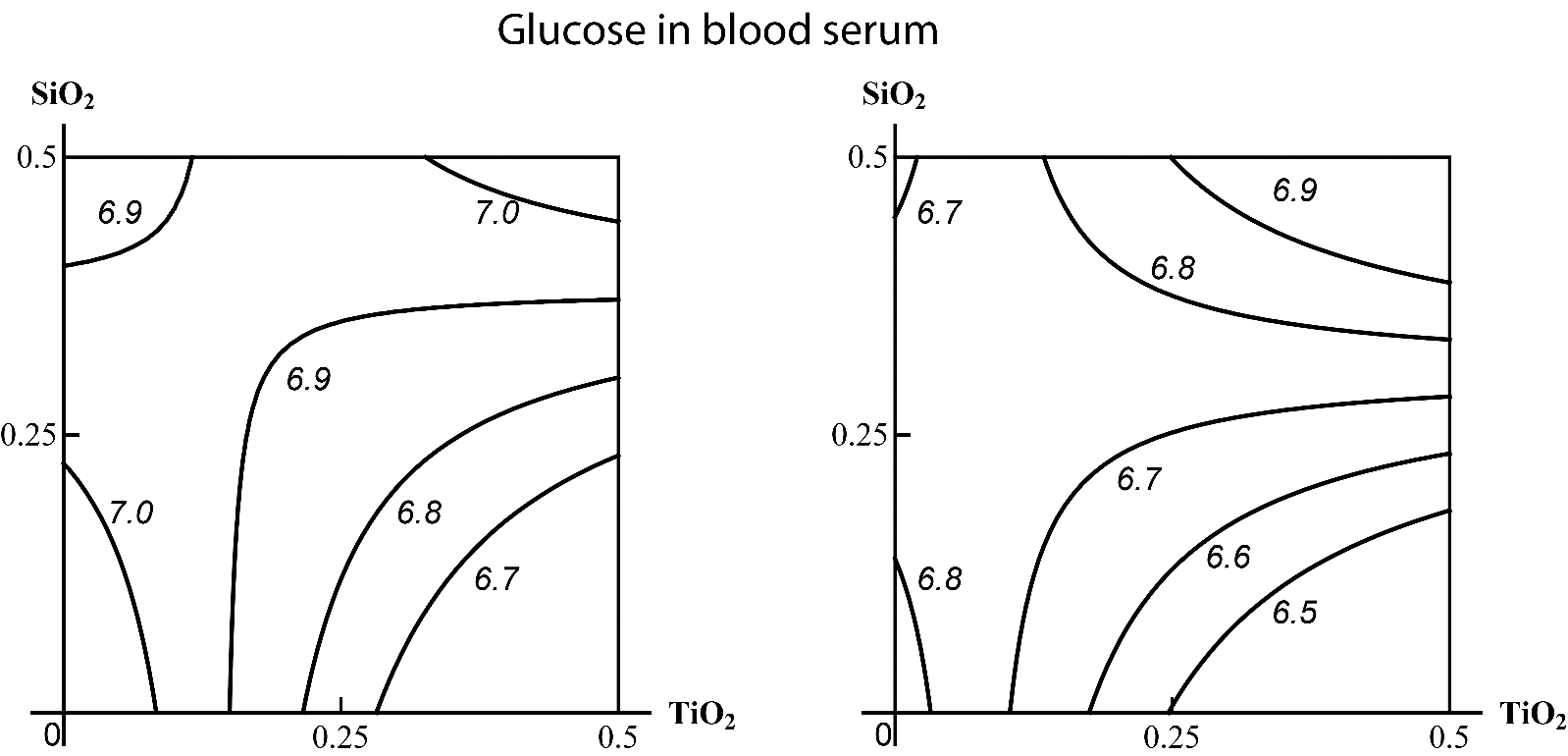 Figure S2. An example of three-factor toxicity falling into class “C”: the isoboles of combined action of SiO2-NP + TiO2-NP on the glucose content of blood serum virtually fully match (а) in the absence of a third factor and (b) in the presence of Al2O3-NP. The МеО-NP doses are plotted on the axes in mg per rat. The numbers at the lines correspond to the magnitude of the effect (µmol/L).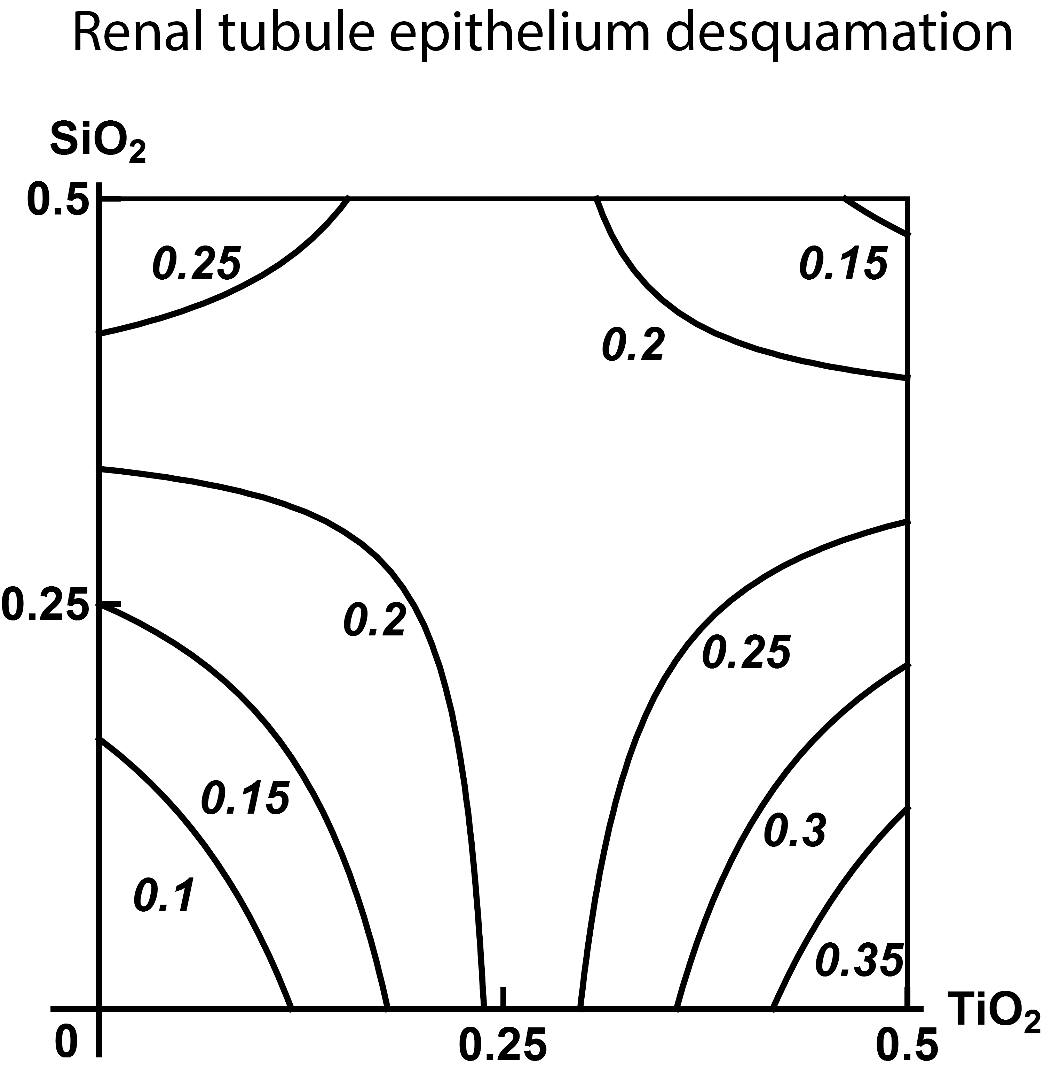 Figure S3. Isobologram of combined subchronic toxicity of SiO2-NP + TiO2-NP assessed by renal tubule epithelium desquamation: subadditivity of unidirectional action at lower doses of both MeО-NPs, superadditivity at maximum doses of bоth species, different variants of opposite action in combinations of low doses of one MeО-NP with high doses of the other. The axes represent doses of corresponding МеО-NPs in mg per rat; the numbers at the isoboles denote the magnitude of the effect (expressed in  % - see the text).Figure S4. Examples of isobolograms of combined subchronic toxicity of Al2О3-NP+SiO2-NP assessed by: (а) impact on the percentage of degenerated hepatocytes in the liver tissue imprint (unidirectional action); (b) impact on the percentage of Kupffer cells in the same imprint (additivity of unidirectional action at low doses of Al2О3-NP transient to a single-factor action at higher doses); (c) impact on the percentage of eosinophils in the same imprint (subadditivity of unidirectional action); (d) impact on the percentage of degenerated epithelial cells of proximal kidney tubules in the kidney tissue imprint (additivity of unidirectional action); (e) impact on the percentage of mature lymphocytes and prolymphocytes in the mesenteric lymph node tissue imprint (subadditivity of unidirectional action at low doses of SiO2-NP transient to opposite action at higher doses); (е) impact on the percentage of macrophages in the same imprint (superadditivity of unidirectional action). The axes represent doses of SiO2-NP and Al2О3-NP in mg per rat; the numbers at the isoboles denote the magnitude of the effect (expressed in  % - see the text).Figure S5. Examples of isoboles of combined subchronic toxicity of Al2О3-NP+ТiO2-NP assessed by: (а) impact on the percentage of degenerated hepatocytes in the liver tissue imprint (additivity of unidirectional action); (b) impact on the percentage of Kupffer cells in the same imprint (single-factor action); (c) impact on the percentage of eosinophils in the same imprint (subadditivity of unidirectional action at low doses and relatively high levels of effect; superadditivity at high doses and low levels of effect; opposite action at high doses of one of the toxicants and relatively high levels of effect);(d) impact on the percentage of degenerated cells in the epithelium of the proximal tubules in the kidney tissue imprint (additivity of unidirectional action); (e) impact on the percentage of mature lymphocytes and prolymphocytes in the mesenteric lymph node tissue imprint (additivity); (f) impact on the percentage of macrophages in the same imprint (largely additive unidirectional action with transformation into an opposite one). The axes represent corresponding doses of ТiO2-NP and Al2О3-NP in mg per rat; the numbers at the isobole denote the magnitude of the effect (expressed in % - see the text).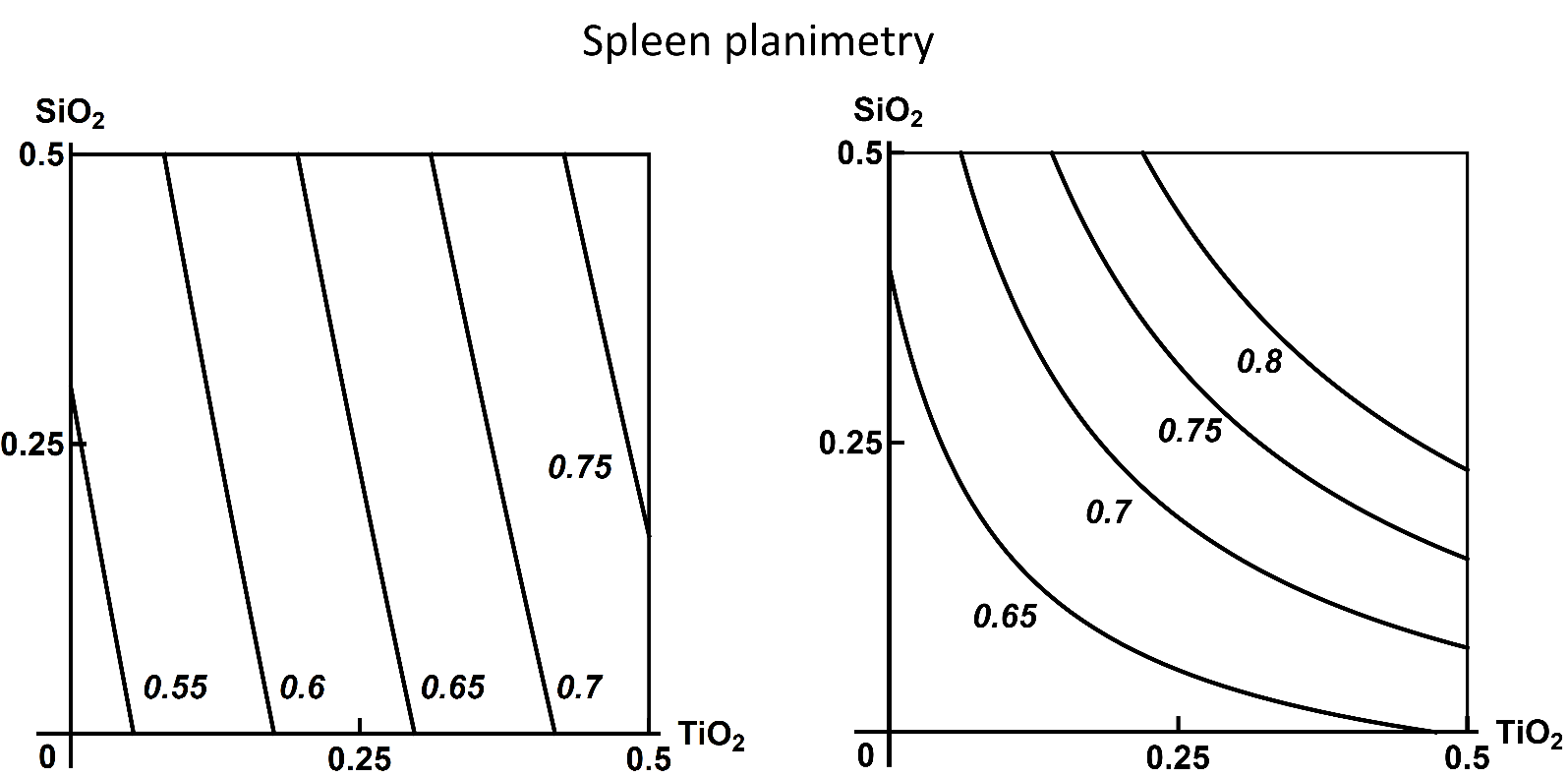 Figure S6.IndexControlAl2O3TiO2SiO2Al2O3+TiO2Al2O3+SiO2TiO2+SiO2IndexControlGroup 1Group 2Group 3Group 4Group 5Group 6Initial body mass, g292.27 ± 5.02289.55 ± 7.93287.50 ± 7.40285.91 ± 9.17287.08 ± 7.29290.83 ± 7.53291.67 ± 7.47Final body mass, g332.27 ± 7.93333.18 ± 7.70330.46 ± 9.33322.27 ± 8.70320.00 ± 3.59322.50 ± 5.28324.17 ± 7.76Body mass gain, %15.13 ± 1.8517.30 ± 2.7415.66 ± 1.6913.14 ± 2.5113.41 ± 2.0714.70 ± 1.8612.58 ± 2.09Number of head-dips into holes during 3 min4.73 ± 0.942.64 ± 0.64*1.92 ± 0.36*2.82 ± 0.645.08 ± 1.0223.00 ± 0.594.42 ± 0.672Number of squares crossed during 3 min8.18 ± 1.255.82 ± 1.095.67 ± 0.997.00 ± 0.867.58 ± 1.175.00 ± 0.55*7.58 ± 1.19Temporal summation of sub-threshold impulses, sec,14.27 ± 1.2913.42 ± 1.1914.34 ± 0.9912.45 ± 0.9115.35 ± 0.8514.88 ± 1.0813.39 ± 0.86Left kidney mass, g/ body mass0.30 ± 0.010.28 ± 0.010.30 ± 0.0110.30 ± 0.0110.30 ± 0.0110.29 ± 0.010.30 ± 0.01Right kidney mass, g/ body mass0.31 ± 0.010.28 ± 0.01*0.30 ± 0.0110.30 ± 0.0110.30 ± 0.0110.30 ± 0.0110.30 ± 0.01Liver mass, g/ body mass3.08 ± 0.133.14 ± 0.163.08 ± 0.123.08 ± 0.103.22 ± 0.183.22 ± 0.163.19 ± 0.13Spleen mass, g/ body mass0.17 ± 0.010.20 ± 0.010.17 ± 0.0110.19 ± 0.010.18 ± 0.010.17 ± 0.01130.18 ± 0.01Left testicle mass, g/ body mass0.55 ± 0.020.52 ± 0.010.53 ± 0.010.55 ± 0.010.55 ± 0.010.55 ± 0.010.53 ± 0.01Right testicle mass, g/ body mass0.55 ± 0.020.51 ± 0.010.52 ± 0.020.55 ± 0.0110.54 ± 0.010.55 ± 0.0110.53 ± 0.01Brain mass, g/ body mass0.62 ± 0.010.59 ± 0.01*0.58 ± 0.02*0.63 ± 0.01120.61 ± 0.010.61 ± 0.010.61 ± 0.01Hemoglobin, g/L158.89 ± 1.16141.14 ± 1.99*149.00 ± 3.641*149.71 ± 2.741*147.33 ± 2.87*146.00 ± 1.51*151.25 ± 2.45*Erythrocytes, 1012 cells/L7.93 ± 0.167.68 ± 0.327.23 ± 0.13*7.58 ± 0.147.61 ± 0.247.48 ± 0.11*7.52 ± 0.10*Average erythrocyte volume, µm354.69 ± 0.8655.05 ± 0.8754.29 ± 0.8554.34 ± 0.5152.17 ± 0.6712*52.36 ± 0.5713*54.94 ± 0.34Reticulocytes, ‰13.63 ± 1.6525.64 ± 2.32*32.60 ± 3.01*26.63 ± 1.66*29.90 ± 1.28*25.86 ± 1.61*31.67 ± 2.73*Hematocrit, %21.54 ± 0.2119.73 ± 0.26*20.21 ± 0.52*20.60 ± 0.40*20.03 ± 0.69*19.59 ± 0.26*20.65 ± 0.28*Thrombocytes,103/µL 847.25 ± 25.41860.00 ± 48.20910.25 ± 67.20857.25 ± 33.92831.75 ± 54.09926.57 ± 27.89880.50 ± 34.53Thrombocrit, %0.23 ± 0.020.26 ± 0.020.28 ± 0.020.26 ± 0.010.24 ± 0.020.27 ± 0.010.25 ± 0.01Leukocytes, 103/µL7.20 ± 0.378.98 ± 0.86*8.40 ± 0.43*7.69 ± 0.679.10 ± 1.039.40 ± 0.83*7.85 ± 0.67Eosinophils,%2.20 ± 0.292.88 ± 0.612.38 ± 0.383.25 ± 0.733.13 ± 0.483.57 ± 0.872.13 ± 0.40Segmented neutrophils, %19.50 ± 0.6419.88 ± 1.3820.63 ± 1.1518.88 ± 1.5120.00 ± 0.8220.43 ± 1.9120.50 ± 0.98Banded neutrophils, %1.50 ± 0.171.88 ± 0.300.88 ± 0.131*1.88 ± 0.4021.00 ± 0.001*2.29 ± 0.29*1.38 ± 0.182Monocytes,%6.20 ± 0.396.13 ± 0.616.00 ± 0.536.75 ± 0.496.75 ± 0.496.86 ± 0.346.38 ± 0.42Lymphocytes,%70.60 ± 0.9569.25 ± 1.9170.13 ± 1.3869.25 ± 2.2769.13 ± 0.9166.71 ± 2.6069.63 ± 1.13Succinate dehydrogenase (SDH) in blood lymphocytes, number of formazan granules per 50 cells589.45 ± 16.55536.73 ± 17.43*539.36 ± 16.94*553.55 ± 17.46562.67 ± 15.74551.55 ± 20.54530.42 ± 16.03*γ-glutamyl transpeptidase (GGTP), IU/L2.26 ± 0.691.14 ± 0.381.14 ± 0.401.86 ± 0.692.48 ± 0.45123.98 ± 0.9910.74 ± 0.30Glucose, mol/L 7.09 ± 0.266.80 ± 0.216.33 ± 0.25*6.80 ± 0.306.10 ± 0.30*6.64 ± 0.187.04 ± 0.29Ceruloplasmin in blood serum, mg per 100 mL33.14 ± 1.1338.09 ± 1.56*42.03 ± 2.05*40.39 ± 1.50*44.06 ± 1.531*46.22 ± 2.3513*42.88 ± 1.44*Malonyl dialdehyde (MDA) in blood serum, µmol/L3.51 ± 0.493.99 ± 0.193.16 ± 0.2813.37 ± 0.313.56 ± 0.485.10 ± 0.3713*4.57 ± 0.1923*Catalase in blood serum, µmol/L1.34 ± 0.251.30 ± 0.221.20 ± 0.271.12 ± 0.221.31 ± 0.221.18 ± 0.240.65 ± 0.12*Reduced glutathione in whole blood, µmol/L26.82 ± 1.1927.75 ± 1.3626.45 ± 1.1822.89 ± 1.84126.20 ± 0.8728.44 ± 1.47326.00 ± 1.39SH-groups in blood plasma, mmol/L37.33 ± 7.3837.23 ± 5.6740.32 ± 6.8834.81 ± 5.1136.93 ± 6.0443.21 ± 6.9942.72 ± 6.90Total protein content of blood serum, g/L80.47 ± 1.4276.81 ± 1.9775.43 ± 1.40*75.36 ± 2.00*80.49 ± 2.0178.20 ± 1.3378.93 ± 2.15Albumin content of blood serum, g/L44.34 ± 0.6139.49 ± 0.81*40.28 ± 1.35*40.25 ± 1.44*41.31 ± 1.05*39.58 ± 0.67*40.18 ± 1.24*Globulins of blood serum, g/L36.13 ± 1.2237.33 ± 2.0735.15 ± 1.6535.49 ± 1.7639.18 ± 1.5438.63 ± 1.0638.75 ± 1.53A/G index1.24 ± 0.041.08 ± 0.06*1.17 ± 0.071.14 ± 0.061.06 ± 0.05*1.03 ± 0.03*1.05 ± 0.05*AST activity in blood serum, IU/L218.44 ± 17.65257.93 ± 12.42261.38 ± 26.36193.10 ± 22.6112264.61 ± 25.72236.81 ± 17.78187.39 ± 5.072ALT activity in blood serum, IU/L70.82 ± 3.2472.70 ± 3.1069.00 ± 4.1958.55 ± 4.281*66.46 ± 4.4166.50 ± 1.6663.94 ± 3.32De Ritis coefficient3.12 ± 0.243.57 ± 0.183.75 ± 0.233.31 ± 0.313.76 ± 0.393.55 ± 0.233.01 ± 0.23Alkaline phosphatase, IU/L193.64 ± 13.08215.71 ± 14.74216.61 ± 23.36212.59 ± 26.36222.55 ± 13.71240.48 ± 21.89*236.53 ± 10.62*Creatinine in blood serum, µmol/L36.33 ± 1.4633.64 ± 1.0930.80 ± 0.711*32.40 ± 1.29*34.46 ± 1.7134.50 ± 1.4933.89 ± 1.352Bilirubin in blood serum, μmol/L1.14 ± 0.130.90 ± 0.151.05 ± 0.151.00 ± 0.101.31 ± 0.131.09 ± 0.140.98 ± 0.14Concentration of Ca2+ in blood serum, mol/L2.61 ± 0.032.53 ± 0.02*2.54 ± 0.052.55 ± 0.042.56 ± 0.042.57 ± 0.032.52 ± 0.05Follicle stimulating hormone in blood serum, IU/L0.14 ± 0.020.11 ± 0.000.11 ± 0.010.12 ± 0.010.13 ± 0.010.11 ± 0.010.11 ± 0.01Luteinizing hormone in blood serum, IU/L0.13 ± 0.020.14 ± 0.020.24 ± 0.101.31 ± 0.940.94 ± 0.580.35 ± 0.210.77 ± 0.63Prolactin in blood serum, IU / L7.85 ± 0.626.38 ± 0.5810.22 ± 2.599.90 ± 1.9115.71 ± 4.518.22 ± 0.8214.73 ± 5.25Testosterone in blood serum, nmol/L8.20 ± 3.4012.50 ± 3.2126.51 ± 9.9513.26 ± 5.199.77 ± 2.108.45 ± 4.0116.28 ± 4.27Lactate dehydrogenase (LDH) in blood serum, IU/L1904.10 ± 296.032402.25 ± 277.512924.38 ± 530.171781.00 ± 349.352208.25 ± 290.472119.50 ± 305.841628.50 ± 149.27Uric acid in blood serum, µmol/L120.50 ± 10.86154.88 ± 13.53135.50 ± 15.29128.25 ± 17.67121.00 ± 11.99122.00 ± 9.19115.75 ± 8.69Urea in blood serum, mmol/L4.44 ± 0.343.69 ± 0.283.89 ± 0.453.29 ± 0.40*3.59 ± 0.363.71 ± 0.273.73 ± 0.37Daily diuresis, mL29.67 ± 4.3621.17 ± 2.3926.43 ± 3.8828.43 ± 5.7333.00 ± 2.50124.86 ± 2.2031.71 ±   5.64Coproporphyrin in urine, nmol/L162.42 ± 31.78135.77 ± 21.32120.40 ± 40.13185.31 ± 74.84135.37 ± 62.57111.83 ± 39.84155.14 ± 31.38Daily coproporphyrin in urine, µmol 8.14 ± 3.606.47 ± 1.385.87 ± 3.103.73 ± 0.674.63 ± 2.235.42 ± 2.465.91 ± 2.02δ–ALA in urine, µg/mL14.11 ± 3.5215.63 ± 5.0811.99 ± 4.4010.90 ± 4.4713.87 ± 4.379.90 ± 3.9812.61 ± 2.99Creatinine in urine, mmol/L1.57 ± 0.112.56 ± 0.27*2.15 ± 0.351.91 ± 0.1611.54 ± 0.1411.92 ± 0.1311.85 ± 0.17Endogenous creatinine clearance1.40 ± 0.151.58 ± 0.181.90 ± 0.241.74 ± 0.191.50 ± 0.231.38 ± 0.081.60 ± 0.19Protein in urine, g/L190.43 ± 29.63298.45 ± 32.35*216.55 ± 33.41180.93 ± 17.091196.13 ± 20.431193.36 ± 20.671211.45 ± 37.18Urine pH7.17 ± 0.176.50 ± 0.26*7.33 ± 0.407.36 ± 0.306.79 ± 0.157.00 ± 0.296.93 ± 0.17Urea in urine, mmol/L229.30 ± 16.00319.41 ± 29.85*278.06 ± 46.97240.15 ± 25.771211.22 ± 17.471262.08 ± 19.23238.15 ± 24.71Uric acid in urine, µmol/L234.00 ± 38.97319.50 ± 45.51292.50 ± 105.70304.71 ± 93.85204.29 ± 78.30201.86 ± 64.52213.00 ± 51.37IndexControlAl2O3+TiO2Al2O3+SiO2TiO2+SiO2Al2O3+SiO2+ TiO2Al2O3+SiO2+ TiO2 and BPCBPCIndexControlGroup 1Group 2Group 3Group 4Group 5Group 6Initial body mass, g292.27 ± 5.02287.08 ± 7.29290.83 ± 7.53291.67 ± 7.47290.00 ± 5.56295.00 ± 5.16295.00 ± 7.03Final body mass, g332.27 ± 7.93320.00 ± 3.59322.50 ± 5.28324.17 ± 7.76334.55 ± 8.08346.50 ± 4.72354.50 ± 7.40Body mass gain, %15.13 ± 1.8513.41 ± 2.0714.70 ± 1.8612.58 ± 2.0915.40 ± 2.0218.34 ± 2.0020.32 ± 1.41*Number of head-dips into holes during 3 min4.73 ± 0.945.08 ± 1.023.00 ± 0.594.42 ± 0.673.27 ± 0.783.80 ± 0.984.40 ± 0.76Number of squares crossed during 3 min8.18 ± 1.257.58 ± 1.175.00 ± 0.55*7.58 ± 1.196.50 ± 1.094.90 ± 1.147.78 ± 1.16Temporal summation of sub-threshold impulses, sec,14.27 ± 1.2915.35 ± 0.8514.88 ± 1.0813.39 ± 0.8614.41 ± 0.9713.47 ± 0.8811.41 ± 1.18Left kidney mass, g/ body mass0.30 ± 0.010.30 ± 0.010.29 ± 0.010.30 ± 0.010.28 ± 0.010.30 ± 0.010.30 ± 0.01Right kidney mass, g/ body mass0.31 ± 0.010.30 ± 0.010.30 ± 0.010.30 ± 0.010.29 ± 0.010.30 ± 0.010.30 ± 0.01Liver mass, g/ body mass3.08 ± 0.133.22 ± 0.183.22 ± 0.163.19 ± 0.133.09 ± 0.163.04 ± 0.093.21 ± 0.16Spleen mass, g/ body mass0.17 ± 0.010.18 ± 0.010.17 ± 0.010.18 ± 0.010.18 ± 0.010.19 ± 0.000.18 ± 0.01Left testicle mass, g/ body mass0.55 ± 0.020.55 ± 0.010.55 ± 0.010.53 ± 0.010.53 ± 0.020.55 ± 0.020.52 ± 0.01Right testicle mass, g/ body mass0.55 ± 0.020.54 ± 0.010.55 ± 0.010.53 ± 0.010.53 ± 0.020.55 ± 0.020.52 ± 0.01Brain mass, g/ body mass0.62 ± 0.010.61 ± 0.010.61 ± 0.010.61 ± 0.010.59 ± 0.01*0.59 ± 0.01*0.61 ± 0.01Hemoglobin, g/L158.89 ± 1.16147.33 ± 2.87*146.00 ± 1.51*151.25 ± 2.45*147.75 ± 2.28*143.26 ± 1.49*151.14 ± 1.92*Erythrocytes, 1012 cells/L7.93 ± 0.167.61 ± 0.247.48 ± 0.11*7.52 ± 0.10*7.83 ± 0.177.75 ± 0.147.42 ± 0.10*Average erythrocyte volume, µm354.69 ± 0.8652.17 ± 0.67*52.36 ± 0.57*54.94 ± 0.3451.73 ± 0.93*51.88 ± 0.82*56.60 ± 0.61Reticulocytes, ‰13.63 ± 1.6529.90 ± 1.28*25.86 ± 1.61*31.67 ± 2.73*no data26.00 ± 0.88*17.67 ± 4.78Hematocrit, %21.54 ± 0.2120.03 ± 0.69*19.59 ± 0.26*20.65 ± 0.28*20.20 ± 0.30*20.09 ± 0.45*21.00 ± 0.36Thrombocytes,103/µL 847.25 ± 25.41831.75 ± 54.09926.57 ± 27.89880.50 ± 34.53882.25 ± 36.87979.56 ± 26.63*4890.25 ± 36.39Thrombocrit, %0.23 ± 0.020.24 ± 0.020.27 ± 0.010.25 ± 0.010.26 ± 0.010.29 ± 0.01*40.27 ± 0.01Leukocytes, 103/µL7.20 ± 0.379.10 ± 1.039.40 ± 0.83*7.85 ± 0.677.78 ± 0.6610.04 ± 0.93*47.88 ± 0.46Eosinophils,%2.20 ± 0.293.13 ± 0.483.57 ± 0.872.13 ± 0.403.00 ± 0.423.22 ± 0.36*3.13 ± 0.69Segmented neutrophils, %19.50 ± 0.6420.00 ± 0.8220.43 ± 1.9120.50 ± 0.9820.75 ± 1.0520.78 ± 1.0418.88 ± 1.08Banded neutrophils, %1.50 ± 0.171.00 ± 0.00*2.29 ± 0.29*1.38 ± 0.181.63 ± 0.261.67 ± 0.331.25 ± 0.16Monocytes,%6.20 ± 0.396.75 ± 0.496.86 ± 0.346.38 ± 0.426.25 ± 0.456.44 ± 0.506.00 ± 0.42Lymphocytes,%70.60 ± 0.9569.13 ± 0.9166.71 ± 2.6069.63 ± 1.1368.50 ± 1.2467.89 ± 0.9870.75 ± 1.31Succinate dehydrogenase (SDH) in blood lymphocytes, number of formazan granules per 50 cells589.45 ± 16.55562.67 ± 15.74551.55 ± 20.54530.42 ± 16.03*561.64 ± 15.99559.50 ± 16.67578.90 ± 14.48γ-glutamyl transpeptidase (GGTP), IU/L2.26 ± 0.692.48 ± 0.453.98 ± 0.990.74 ± 0.301.10 ± 0.661.23 ± 0.401.41 ± 0.69Glucose, mol/L 7.09 ± 0.266.10 ± 0.30*6.64 ± 0.187.04 ± 0.297.08 ± 0.187.13 ± 0.357.04 ± 0.17Ceruloplasmin in blood serum, mg per 100 mL33.14 ± 1.1344.06 ± 1.53*46.22 ± 2.35*42.88 ± 1.44*42.61 ± 1.88*38.36 ± 2.7130.54 ± 1.82Malonyl dialdehyde (MDA) in blood serum, µmol/L3.51 ± 0.493.56 ± 0.485.10 ± 0.37*4.57 ± 0.19*4.28 ± 0.294.20 ± 0.284.09 ± 0.19Catalase in blood serum, µmol/L1.34 ± 0.251.31 ± 0.221.18 ± 0.240.65 ± 0.12*1.10 ± 0.210.74 ± 0.250.86 ± 0.31Reduced glutathione in whole blood, µmol/L26.82 ± 1.1926.20 ± 0.8728.44 ± 1.47326.00 ± 1.3922.55 ± 1.41*26.39 ± 1.36428.17 ± 1.35SH-groups in blood plasma, mmol/L37.33 ± 7.3836.93 ± 6.0443.21 ± 6.9942.72 ± 6.9040.20 ± 6.6637.34 ± 7.6434.13 ± 6.64Total protein content of blood serum, g/L80.47 ± 1.4280.49 ± 2.0178.20 ± 1.3378.93 ± 2.1579.91 ± 1.8281.00 ± 1.7980.46 ± 1.59Albumin content of blood serum, g/L44.34 ± 0.6141.31 ± 1.05*39.58 ± 0.67*40.18 ± 1.24*41.91 ± 0.88*43.38 ± 0.9444.91 ± 0.90Globulins of blood serum, g/L36.13 ± 1.2239.18 ± 1.5438.63 ± 1.0638.75 ± 1.5338.00 ± 1.4037.62 ± 1.4535.55 ± 1.30A/G index1.24 ± 0.041.06 ± 0.05*1.03 ± 0.03*1.05 ± 0.05*1.11 ± 0.04*1.17 ± 0.051.27 ± 0.05AST activity in blood serum, IU/L218.44 ± 17.65264.61 ± 25.72236.81 ± 17.78187.39 ± 5.072213.91 ± 17.83214.32 ± 18.45205.88 ± 10.52ALT activity in blood serum, IU/L70.82 ± 3.2466.46 ± 4.4166.50 ± 1.6663.94 ± 3.3266.75 ± 3.5583.09 ± 5.13*484.98 ± 4.69*De Ritis coefficient3.12 ± 0.243.76 ± 0.393.55 ± 0.233.01 ± 0.233.22 ± 0.252.67 ± 0.312.50 ± 0.24Alkaline phosphatase, IU/L193.64 ± 13.08222.55 ± 13.71240.48 ± 21.89*236.53 ± 10.62*200.30 ± 12.15209.78 ± 21.48261.99 ± 24.46*Creatinine in blood serum, µmol/L36.33 ± 1.4634.46 ± 1.7134.50 ± 1.4933.89 ± 1.35235.39 ± 1.0334.39 ± 1.2534.54 ± 0.94Bilirubin in blood serum, μmol/L1.14 ± 0.131.31 ± 0.131.09 ± 0.140.98 ± 0.141.10 ± 0.161.06 ± 0.080.99 ± 0.17Concentration of Ca2+ in blood serum, mol/L2.61 ± 0.032.56 ± 0.042.57 ± 0.032.52 ± 0.052.58 ± 0.022.66 ± 0.062.68 ± 0.05Follicle stimulating hormone in blood serum, IU/L0,14 ± 0,020,13 ± 0,010,11 ± 0,010,11 ± 0,010.14 ± 0.010.14 ± 0.010.14 ± 0.01Luteinizing hormone in blood serum, IU/L0.13 ± 0.020.94 ± 0.580.35 ± 0.210.77 ± 0.630.12 ± 0.010.16 ± 0.020.15 ± 0.01Prolactin in blood serum, IU / L7,85 ± 0,6215,71 ± 4,518,220,8214,73 ± 5,256.84 ± 0.358.42 ± 0.867.52 ± 0.46Testosterone in blood serum, nmol/L8,20 ± 3,409,77 ± 2,108,45 ± 4,0116,28 ± 4,2713.34 ± 8.1713.47 ± 7.998.41 ± 2.58Lactate dehydrogenase (LDH) in blood serum, IU/L1904.10 ± 296.032208.25 ± 290.472119.50 ± 305.841628.50 ± 149.271709.88 ± 246.581313.22 ± 259.491433.00 ± 179.78Uric acid in blood serum, µmol/L120.50 ± 10.86121.00 ± 11.99122.00 ± 9.19115.75 ± 8.69123.63 ± 9.61128.89 ± 12.32127.75 ± 11.33Urea in blood serum, mmol/L4.44 ± 0.343.59 ± 0.363.71 ± 0.273.73 ± 0.373.35 ± 0.424.93 ± 0.4544.49 ± 0.42Daily diuresis, mL29.67 ± 4.3633.00 ± 2.5024.86 ± 2.2031.71 ± 5.6426.86 ± 4.1429.00 ± 6.5232.40 ± 8.36Coproporphyrin in urine, nmol/L162.42 ± 31.78135.37 ± 62.57111.83 ± 39.84155.14 ± 31.3876.11 ± 24.08176.13 ± 49.9279.15 ± 26.76Daily coproporphyrin in urine, µmol 8.14 ± 3.604.63 ± 2.235.42 ± 2.465.91 ± 2.024.34 ± 2.2313.97 ± 6.942.76 ± 1.30δ–ALA in urine, µg/mL14.11 ± 3.5213.87 ± 4.379.90 ± 3.9812.61 ± 2.9913.48 ± 5.2213.21 ± 3.288.31 ± 1.84Creatinine in urine, mmol/L1.57 ± 0.111.54 ± 0.141.92 ± 0.131.85 ± 0.172.03 ± 0.19*1.74 ± 0.251.43 ± 0.21Endogenous creatinine clearance1.40 ± 0.151.50 ± 0.231.38 ± 0.081.60 ± 0.191.49 ± 0.191.46 ± 0.181.50 ± 0.13Protein in urine, g/L190.43 ± 29.63196.13 ± 20.43193.36 ± 20.67211.45 ± 37.18233.13 ± 30.83354.33 ± 66.07243.93 ± 22.83*Urine pH7.17 ± 0.176.79 ± 0.157.00 ± 0.296.93 ± 0.176.93 ± 0.377.75 ± 0.257.500 ± 0.000Urea in urine, mmol/L229.30 ± 16.00211.22 ± 17.47262.08 ± 19.23238.15 ± 24.71289.74 ± 28.72242.70 ± 39.98222.15 ± 16.29Uric acid in urine, µmol/L234.00 ± 38.97204.29 ± 78.30201.86 ± 64.52213.00 ± 51.37216.00 ± 52.97287.17 ± 109.69209.00 ± 43.27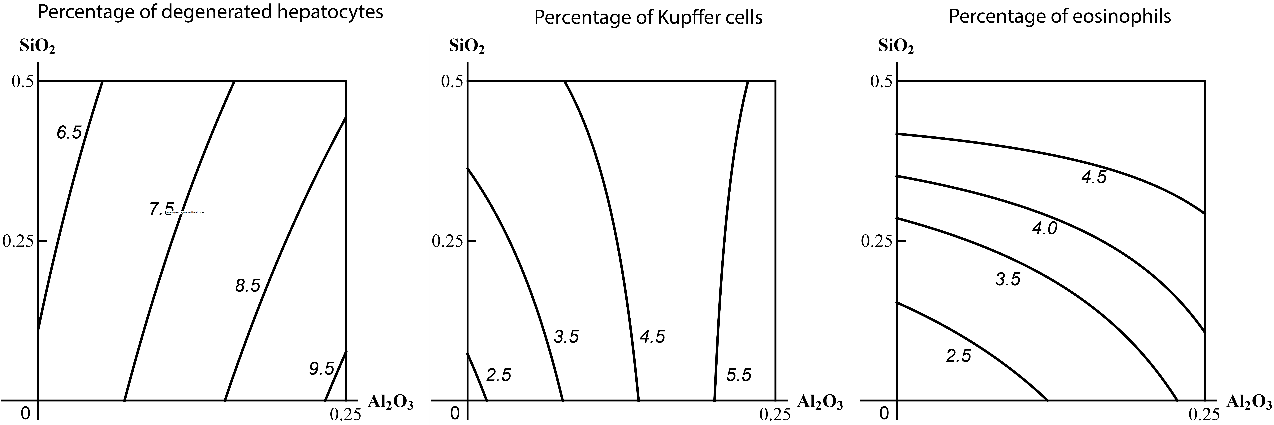 abc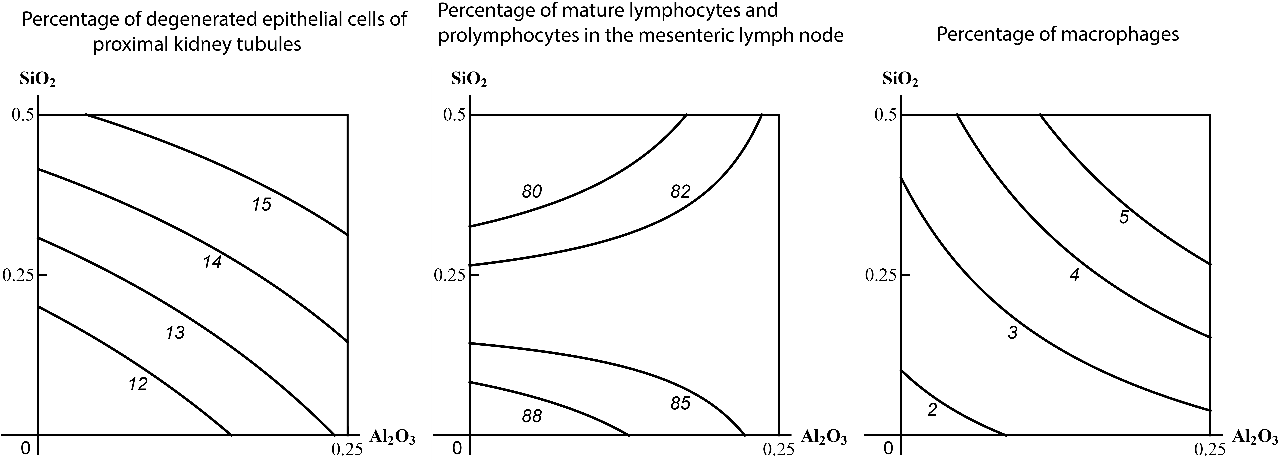 def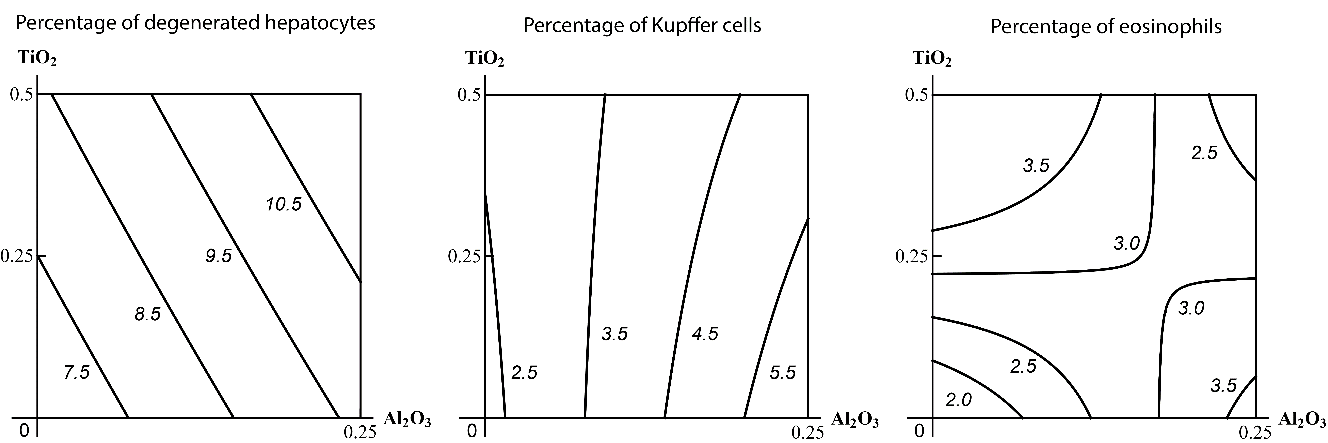 abc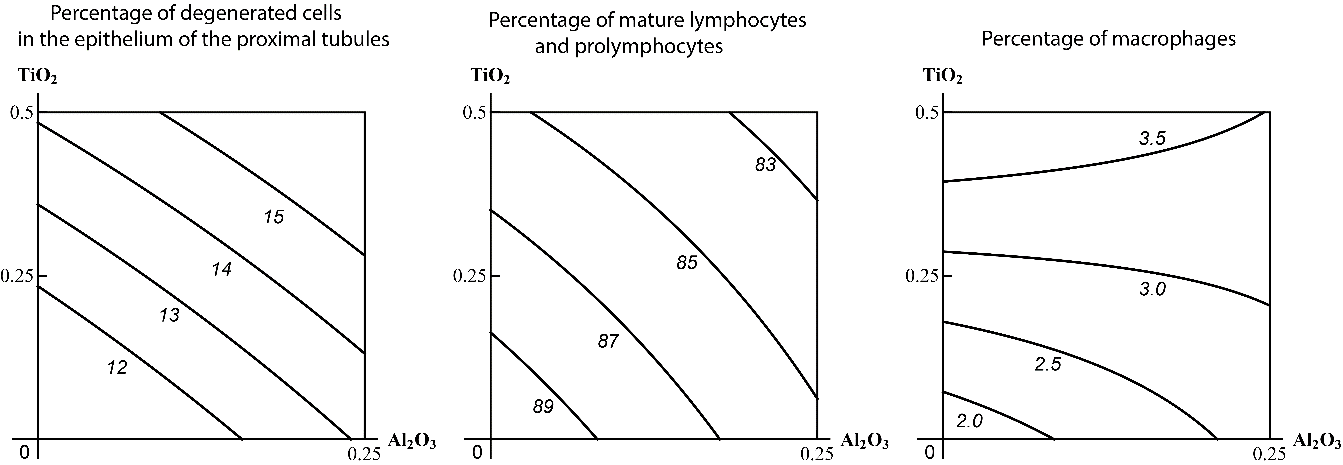 def